	ЛИСЯНСЬКА СЕЛИЩНА РАДАРІШЕННЯ27.07.2023                                     смт  Лисянка                                  № 42-2/VIІIПро делегування функцій замовника робіт з поточного ремонту вул.Бужанська та вул.Л.Українки у смт ЛисянкаВідповідно до ч.1 ст.59, ст..60 Закону України «Про місцеве самоврядування в Україні», п. 1,2 ст. 19 Закону України «Про автомобільні дороги»,  розпорядження Черкаської ОВА від 31.05.2023 №282 «Про деякі питання напрямів використання у 2023 році залишку коштів субвенції з державного бюджету місцевим бюджетам на фінансове забезпечення будівництва, реконструкції, ремонту і утримання автомобільних доріг загального користування місцевого значення, вулиць і доріг комунальної власності у населених пунктах, отриманих у минулий період», врахувавши лист Департаменту будівництва Черкаської ОВА від 17.07.2023 №844/05.02, з метою здійснення поточного (дрібного) ремонту вул.Бужанська та вул.Л.Українки у смт Лисянка, селищна радаВ И Р І Ш И Л А:Делегувати Державному підприємству «Служба місцевих автомобільних доріг у Черкаській області» функції замовника робіт з поточного (дрібного) ремонту вул.Бужанська та вул.Л.Українки у смт Лисянка, в тому числі, замовником з проектування, будівництва, реконструкції, капітального, поточного (дрібного) ремонту і експлуатаційного утримання автомобільних доріг загального користування місцевого значення, вулиць і доріг комунальної власності відповідно до затверджених Переліків об’єктів поточного (дрібного)  ремонту вулиць і доріг комунальної власності у населених пунктах Черкаської області, які будуть фінансуватись у 2023 році за рахунок коштів залишку коштів субвенції з держаного бюджету місцевим бюджетам на фінансове забезпечення будівництва, реконструкції, ремонту і утримання автомобільних доріг загального користування місцевого значення, вулиць і доріг комунальної власності у населених пунктах, отриманих у минулий період.Контроль за виконанням рішення покласти на селищного голову Проценка А.П.Селищний голова	         					             А.П.Проценко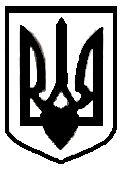 